*W przypadku deklaracji uczestnictwa osoby nieletniej oświadczenie powinno zostać podpisane zarówno przez daną osobę, jak również przez jej prawnego opiekuna.Klauzula informacyjnaSzanowna/y Pani/Panie,zgodnie z art. 14 Rozporządzenia Parlamentu Europejskiego i Rady (UE) 2016/679 z dnia 27 kwietnia 2016 r. w sprawie ochrony osób fizycznych w związku z przetwarzaniem danych osobowych i w sprawie swobodnego przepływu takich danych oraz uchylenia dyrektywy 95/46/WE (dalej zwane „RODO”) uprzejmie informuję, iż: Administratorem Pani/Pana danych osobowych jest Starosta Opoczyński z siedzibą w Opocznie, 
ul. Kwiatowa 1a, 26-300 Opoczno. Dane kontaktowe inspektora ochrony danych: iod@opocznopowiat.pl.3. Pani/Pana dane osobowe przetwarzane będą w celu: realizacji projektu i jego rozliczenia, w szczególności potwierdzenia kwalifikowalności wydatków, udzielenia wsparcia, monitoringu, ewaluacji, kontroli, audytu 
i sprawozdawczości oraz działań informacyjno-promocyjnych w ramach programu regionalnego Fundusze Europejskie dla Łódzkiego 2021-2027, a także w celach archiwizacyjnych.Podstawą przetwarzania Pani/Pana danych osobowych w szczególności jest:- art. 6 ust. 1 lit. c i e RODO (w przypadku danych zwykłych) oraz art. 9 ust. 2 lit. g-j RODO w związku z:Rozporządzeniem Parlamentu Europejskiego i Rady (UE) 2021/1060 z dnia 24 czerwca 2021 r. ustanawiającym wspólne przepisy dotyczące Europejskiego Funduszu Rozwoju Regionalnego, Europejskiego Funduszu Społecznego Plus, Funduszu Spójności, Funduszu na rzecz Sprawiedliwej Transformacji i Europejskiego Funduszu Morskiego, Rybackiego i Akwakultury, a także przepisy finansowe na potrzeby tych funduszy oraz na potrzeby Funduszu Azylu, Migracji i Integracji, Funduszu Bezpieczeństwa Wewnętrznego i Instrumentu Wsparcia Finansowego na rzecz Zarządzania Granicami i Polityki Wizowej;Rozporządzeniem Parlamentu Europejskiego i Rady (UE) 2021/1057 z dnia 24 czerwca 2021 r. ustanawiającym Europejski Fundusz Społeczny Plus (EFS+) oraz uchylające rozporządzenie (UE) nr 1296/2013;ustawą z dnia 28 kwietnia 2022 r. o zasadach realizacji zadań finansowanych ze środków europejskich 
w perspektywie finansowej 2021-2027; ustawą z dnia 14 lipca 1983 r. o narodowym zasobie archiwalnym i archiwach.Przetwarzane dane to:Imię, nazwisko, numer telefonu.Odbiorcami/kategoriami odbiorców Pani/Pana danych osobowych będą:- Instytucja Zarządzająca – Zarząd Województwa Łódzkiego;- Minister właściwy ds. rozwoju regionalnego;- podmioty, które na zlecenie Beneficjenta uczestniczą w realizacji Projektu;- podmioty dokonujące badań, kontroli, audytu, ewaluacji na zlecenie IZ FEŁ2027.Dane będą przechowywane przez okres:5 lat od dnia 31 grudnia roku, w którym IZ FEŁ2027 dokonała ostatniej płatności na rzecz Beneficjenta. Okres, o którym mowa w zdaniu pierwszym, zostaje wstrzymany w przypadku wszczęcia postępowania prawnego albo na wniosek Komisji Europejskiej. Dokumenty dotyczące pomocy publicznej udzielanej przedsiębiorcom Beneficjent zobowiązuje się przechowywać przez 10 lat, licząc od dnia jej przyznania, o ile Projekt dotyczy pomocy publicznej.Posiada Pani/Pan prawo do:dostępu do swoich danych oraz otrzymania ich kopii;sprostowania (poprawiania) swoich danych, jeśli są błędne lub nieaktualne;usunięcia lub ograniczenia przetwarzania danych osobowych w przypadku wystąpienia przesłanek określonych w art. 17 i 18 RODO;wniesienia sprzeciwu wobec przetwarzania danych w przypadku wystąpienia przesłanek, o których mowa w art. 21 RODO; przenoszenia swoich danych osobowych w sytuacji, w której przetwarzanie jest niezbędne do wykonania umowy, jeśli jej stroną jest osoba, której dane dotyczą – art. 6. ust. 1 lit. b) RODO i jednocześnie przetwarzanie odbywa się w sposób zautomatyzowany;wniesienia skargi do Prezesa Urzędu Ochrony Danych Osobowych Adres: Urząd Ochrony Danych Osobowych ul. Stawki 2 00-193 Warszawa.                                                                              ……………………………………………………Data i godzina wpływu, podpis osoby przyjmującej formularzFORMULARZ ZGŁOSZENIOWY UCZESTNIKA PROJEKTU (UCZNIA/UCZENNICY)FORMULARZ ZGŁOSZENIOWY UCZESTNIKA PROJEKTU (UCZNIA/UCZENNICY)FORMULARZ ZGŁOSZENIOWY UCZESTNIKA PROJEKTU (UCZNIA/UCZENNICY)FORMULARZ ZGŁOSZENIOWY UCZESTNIKA PROJEKTU (UCZNIA/UCZENNICY)FORMULARZ ZGŁOSZENIOWY UCZESTNIKA PROJEKTU (UCZNIA/UCZENNICY)FORMULARZ ZGŁOSZENIOWY UCZESTNIKA PROJEKTU (UCZNIA/UCZENNICY)NRNRZgłoszenie do udziału w KURSIE/SZKOLENIACH/STAŻU/WSPARCIU PODNOSZĄCYM KOMPETENCJE UCZNIÓW POZA EDUKACJĄ FORMALNĄ w ramach projektu „TECHNIK PRZYSZŁOŚCI W STASZICU - podniesienie jakości kształcenia 
w Zespole Szkół Powiatowych w Opocznie poprzez podniesienie kompetencji nauczycieli, uczniów i doposażenie pracowni.”  współfinansowanego ze środków Europejiego Funduszu Społecznego Plus w ramach programu regionalnego Fundusze Europejskie dla Łódzkiego 2021-2027Zgłoszenie do udziału w KURSIE/SZKOLENIACH/STAŻU/WSPARCIU PODNOSZĄCYM KOMPETENCJE UCZNIÓW POZA EDUKACJĄ FORMALNĄ w ramach projektu „TECHNIK PRZYSZŁOŚCI W STASZICU - podniesienie jakości kształcenia 
w Zespole Szkół Powiatowych w Opocznie poprzez podniesienie kompetencji nauczycieli, uczniów i doposażenie pracowni.”  współfinansowanego ze środków Europejiego Funduszu Społecznego Plus w ramach programu regionalnego Fundusze Europejskie dla Łódzkiego 2021-2027Zgłoszenie do udziału w KURSIE/SZKOLENIACH/STAŻU/WSPARCIU PODNOSZĄCYM KOMPETENCJE UCZNIÓW POZA EDUKACJĄ FORMALNĄ w ramach projektu „TECHNIK PRZYSZŁOŚCI W STASZICU - podniesienie jakości kształcenia 
w Zespole Szkół Powiatowych w Opocznie poprzez podniesienie kompetencji nauczycieli, uczniów i doposażenie pracowni.”  współfinansowanego ze środków Europejiego Funduszu Społecznego Plus w ramach programu regionalnego Fundusze Europejskie dla Łódzkiego 2021-2027Zgłoszenie do udziału w KURSIE/SZKOLENIACH/STAŻU/WSPARCIU PODNOSZĄCYM KOMPETENCJE UCZNIÓW POZA EDUKACJĄ FORMALNĄ w ramach projektu „TECHNIK PRZYSZŁOŚCI W STASZICU - podniesienie jakości kształcenia 
w Zespole Szkół Powiatowych w Opocznie poprzez podniesienie kompetencji nauczycieli, uczniów i doposażenie pracowni.”  współfinansowanego ze środków Europejiego Funduszu Społecznego Plus w ramach programu regionalnego Fundusze Europejskie dla Łódzkiego 2021-2027Zgłoszenie do udziału w KURSIE/SZKOLENIACH/STAŻU/WSPARCIU PODNOSZĄCYM KOMPETENCJE UCZNIÓW POZA EDUKACJĄ FORMALNĄ w ramach projektu „TECHNIK PRZYSZŁOŚCI W STASZICU - podniesienie jakości kształcenia 
w Zespole Szkół Powiatowych w Opocznie poprzez podniesienie kompetencji nauczycieli, uczniów i doposażenie pracowni.”  współfinansowanego ze środków Europejiego Funduszu Społecznego Plus w ramach programu regionalnego Fundusze Europejskie dla Łódzkiego 2021-2027Zgłoszenie do udziału w KURSIE/SZKOLENIACH/STAŻU/WSPARCIU PODNOSZĄCYM KOMPETENCJE UCZNIÓW POZA EDUKACJĄ FORMALNĄ w ramach projektu „TECHNIK PRZYSZŁOŚCI W STASZICU - podniesienie jakości kształcenia 
w Zespole Szkół Powiatowych w Opocznie poprzez podniesienie kompetencji nauczycieli, uczniów i doposażenie pracowni.”  współfinansowanego ze środków Europejiego Funduszu Społecznego Plus w ramach programu regionalnego Fundusze Europejskie dla Łódzkiego 2021-2027Zgłoszenie do udziału w KURSIE/SZKOLENIACH/STAŻU/WSPARCIU PODNOSZĄCYM KOMPETENCJE UCZNIÓW POZA EDUKACJĄ FORMALNĄ w ramach projektu „TECHNIK PRZYSZŁOŚCI W STASZICU - podniesienie jakości kształcenia 
w Zespole Szkół Powiatowych w Opocznie poprzez podniesienie kompetencji nauczycieli, uczniów i doposażenie pracowni.”  współfinansowanego ze środków Europejiego Funduszu Społecznego Plus w ramach programu regionalnego Fundusze Europejskie dla Łódzkiego 2021-2027Zgłoszenie do udziału w KURSIE/SZKOLENIACH/STAŻU/WSPARCIU PODNOSZĄCYM KOMPETENCJE UCZNIÓW POZA EDUKACJĄ FORMALNĄ w ramach projektu „TECHNIK PRZYSZŁOŚCI W STASZICU - podniesienie jakości kształcenia 
w Zespole Szkół Powiatowych w Opocznie poprzez podniesienie kompetencji nauczycieli, uczniów i doposażenie pracowni.”  współfinansowanego ze środków Europejiego Funduszu Społecznego Plus w ramach programu regionalnego Fundusze Europejskie dla Łódzkiego 2021-2027NALEŻY PRZY WYBRANYCH KURSACH/SZKOLENIACH WPISAĆ ZNAK ”X”NALEŻY PRZY WYBRANYCH KURSACH/SZKOLENIACH WPISAĆ ZNAK ”X”NALEŻY PRZY WYBRANYCH KURSACH/SZKOLENIACH WPISAĆ ZNAK ”X”NALEŻY PRZY WYBRANYCH KURSACH/SZKOLENIACH WPISAĆ ZNAK ”X”NALEŻY PRZY WYBRANYCH KURSACH/SZKOLENIACH WPISAĆ ZNAK ”X”NALEŻY PRZY WYBRANYCH KURSACH/SZKOLENIACH WPISAĆ ZNAK ”X”NALEŻY PRZY WYBRANYCH KURSACH/SZKOLENIACH WPISAĆ ZNAK ”X”NALEŻY PRZY WYBRANYCH KURSACH/SZKOLENIACH WPISAĆ ZNAK ”X”KOŁO TEATRALNEKOŁO TEATRALNEKOŁO TEATRALNEKOŁO TEATRALNEKOŁO TEATRALNEKOŁO TEATRALNEKOŁO GEOGRAFICZNO - TURYSTYCZNEKOŁO GEOGRAFICZNO - TURYSTYCZNEKOŁO GEOGRAFICZNO - TURYSTYCZNEKOŁO GEOGRAFICZNO - TURYSTYCZNEKOŁO GEOGRAFICZNO - TURYSTYCZNEKOŁO GEOGRAFICZNO - TURYSTYCZNEKOŁO CHEMICZNEKOŁO CHEMICZNEKOŁO CHEMICZNEKOŁO CHEMICZNEKOŁO CHEMICZNEKOŁO CHEMICZNEKOŁO SZKOLNA LIGA KONSTRUKTORÓWKOŁO SZKOLNA LIGA KONSTRUKTORÓWKOŁO SZKOLNA LIGA KONSTRUKTORÓWKOŁO SZKOLNA LIGA KONSTRUKTORÓWKOŁO SZKOLNA LIGA KONSTRUKTORÓWKOŁO SZKOLNA LIGA KONSTRUKTORÓWKOŁO INFORMATYCZNEKOŁO INFORMATYCZNEKOŁO INFORMATYCZNEKOŁO INFORMATYCZNEKOŁO INFORMATYCZNEKOŁO INFORMATYCZNEKOŁO SZKOLNY RADIOWĘZEŁKOŁO SZKOLNY RADIOWĘZEŁKOŁO SZKOLNY RADIOWĘZEŁKOŁO SZKOLNY RADIOWĘZEŁKOŁO SZKOLNY RADIOWĘZEŁKOŁO SZKOLNY RADIOWĘZEŁZAJĘCIA POZALEKCYJNE Z NIEMIECKIEGOZAJĘCIA POZALEKCYJNE Z NIEMIECKIEGOZAJĘCIA POZALEKCYJNE Z NIEMIECKIEGOZAJĘCIA POZALEKCYJNE Z NIEMIECKIEGOZAJĘCIA POZALEKCYJNE Z NIEMIECKIEGOZAJĘCIA POZALEKCYJNE Z NIEMIECKIEGOSZKOLENIE UMIEJĘTNE CZYTANIE I INTERPRETACJA SPRAWOZDAŃ FINANSOWYCHSZKOLENIE UMIEJĘTNE CZYTANIE I INTERPRETACJA SPRAWOZDAŃ FINANSOWYCHSZKOLENIE UMIEJĘTNE CZYTANIE I INTERPRETACJA SPRAWOZDAŃ FINANSOWYCHSZKOLENIE UMIEJĘTNE CZYTANIE I INTERPRETACJA SPRAWOZDAŃ FINANSOWYCHSZKOLENIE UMIEJĘTNE CZYTANIE I INTERPRETACJA SPRAWOZDAŃ FINANSOWYCHSZKOLENIE UMIEJĘTNE CZYTANIE I INTERPRETACJA SPRAWOZDAŃ FINANSOWYCHSZKOLENIE TELEFONICZNA I KORESPONDENCYJNA OBSŁUGA KLIENTASZKOLENIE TELEFONICZNA I KORESPONDENCYJNA OBSŁUGA KLIENTASZKOLENIE TELEFONICZNA I KORESPONDENCYJNA OBSŁUGA KLIENTASZKOLENIE TELEFONICZNA I KORESPONDENCYJNA OBSŁUGA KLIENTASZKOLENIE TELEFONICZNA I KORESPONDENCYJNA OBSŁUGA KLIENTASZKOLENIE TELEFONICZNA I KORESPONDENCYJNA OBSŁUGA KLIENTASZKOLENIE PROGRAMOWANIE SIMENS SIMATIC S7-1200 W TIA PORTAL – POZIOM 1SZKOLENIE PROGRAMOWANIE SIMENS SIMATIC S7-1200 W TIA PORTAL – POZIOM 1SZKOLENIE PROGRAMOWANIE SIMENS SIMATIC S7-1200 W TIA PORTAL – POZIOM 1SZKOLENIE PROGRAMOWANIE SIMENS SIMATIC S7-1200 W TIA PORTAL – POZIOM 1SZKOLENIE PROGRAMOWANIE SIMENS SIMATIC S7-1200 W TIA PORTAL – POZIOM 1SZKOLENIE PROGRAMOWANIE SIMENS SIMATIC S7-1200 W TIA PORTAL – POZIOM 1KURS ANIMATORA CZASU WOLNEGOKURS ANIMATORA CZASU WOLNEGOKURS ANIMATORA CZASU WOLNEGOKURS ANIMATORA CZASU WOLNEGOKURS ANIMATORA CZASU WOLNEGOKURS ANIMATORA CZASU WOLNEGOSTAŻ ZAWODOWYSTAŻ ZAWODOWYSTAŻ ZAWODOWYSTAŻ ZAWODOWYSTAŻ ZAWODOWYSTAŻ ZAWODOWYDANE OSOBOWEPROSIMY WYPEŁNIĆ DRUKOWANYMI LITERAMI I DOSTARCZYĆ DO BIURA PROJEKTU (ADRES NA OSTATNIEJ STRONIE) LUB SEKRETARIATU SZKOŁYDANE OSOBOWEPROSIMY WYPEŁNIĆ DRUKOWANYMI LITERAMI I DOSTARCZYĆ DO BIURA PROJEKTU (ADRES NA OSTATNIEJ STRONIE) LUB SEKRETARIATU SZKOŁYDANE OSOBOWEPROSIMY WYPEŁNIĆ DRUKOWANYMI LITERAMI I DOSTARCZYĆ DO BIURA PROJEKTU (ADRES NA OSTATNIEJ STRONIE) LUB SEKRETARIATU SZKOŁYDANE OSOBOWEPROSIMY WYPEŁNIĆ DRUKOWANYMI LITERAMI I DOSTARCZYĆ DO BIURA PROJEKTU (ADRES NA OSTATNIEJ STRONIE) LUB SEKRETARIATU SZKOŁYDANE OSOBOWEPROSIMY WYPEŁNIĆ DRUKOWANYMI LITERAMI I DOSTARCZYĆ DO BIURA PROJEKTU (ADRES NA OSTATNIEJ STRONIE) LUB SEKRETARIATU SZKOŁYDANE OSOBOWEPROSIMY WYPEŁNIĆ DRUKOWANYMI LITERAMI I DOSTARCZYĆ DO BIURA PROJEKTU (ADRES NA OSTATNIEJ STRONIE) LUB SEKRETARIATU SZKOŁYDANE OSOBOWEPROSIMY WYPEŁNIĆ DRUKOWANYMI LITERAMI I DOSTARCZYĆ DO BIURA PROJEKTU (ADRES NA OSTATNIEJ STRONIE) LUB SEKRETARIATU SZKOŁYDANE OSOBOWEPROSIMY WYPEŁNIĆ DRUKOWANYMI LITERAMI I DOSTARCZYĆ DO BIURA PROJEKTU (ADRES NA OSTATNIEJ STRONIE) LUB SEKRETARIATU SZKOŁYNazwiskoNazwiskoImię (imiona)Imię (imiona)Telefon komórkowyTelefon komórkowyJestem uczniem/uczennicą Klasy III Technikum w zawodzie:Jestem uczniem/uczennicą Klasy III Technikum w zawodzie:Jestem uczniem/uczennicą Klasy III Technikum w zawodzie:Jestem uczniem/uczennicą Klasy III Technikum w zawodzie:Jestem uczniem/uczennicą Klasy III Technikum w zawodzie:Jestem uczniem/uczennicą Klasy III Technikum w zawodzie:Jestem uczniem/uczennicą Klasy III Technikum w zawodzie:Jestem uczniem/uczennicą Klasy III Technikum w zawodzie:TECH. AUTOMATYKTECH. EKONOMISTATECH. ELEKTRYKTECH. ELEKTRYKTECH. HANDLOWIECTECH. MECHANIKTECH. MECHATRONIKTECH. MECHATRONIKTECH. ORGANIZACJI TURYSTYKITECH. TECHNOLOGII ŻYWNOŚCITECH. INFOTMATYKTECH. INFOTMATYKTECH. ORGANIZACJI TURYSTYKITECH. TECHNOLOGII ŻYWNOŚCITECH. ANALITYKTECH. ANALITYKW przypadku zgłoszeń dokonanych przez osoby 
z różnymi niepełnosprawnościami prosimy o podanie zakresu koniecznych udogodnień, które ewentualnie moglibyśmy zapewnićW przypadku zgłoszeń dokonanych przez osoby 
z różnymi niepełnosprawnościami prosimy o podanie zakresu koniecznych udogodnień, które ewentualnie moglibyśmy zapewnićW przypadku zgłoszeń dokonanych przez osoby 
z różnymi niepełnosprawnościami prosimy o podanie zakresu koniecznych udogodnień, które ewentualnie moglibyśmy zapewnićW przypadku zgłoszeń dokonanych przez osoby 
z różnymi niepełnosprawnościami prosimy o podanie zakresu koniecznych udogodnień, które ewentualnie moglibyśmy zapewnić…………………………………………………………………………………………………………………………….                       Podpis uczestnika projektu*                Podpis opiekuna prawnego……………………………………………………………………        ………………………………………………………….                       Podpis uczestnika projektu*                Podpis opiekuna prawnego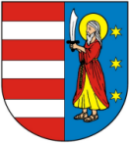 Powiat Opoczyńskiul. Kwiatowa 1a26-300 Opocznowww.opocznopowiat.pl   Biuro Projektu:   ul. Kwiatowa 1a, pok. C214   26-300 Opoczno   tel. 44 741 49 53